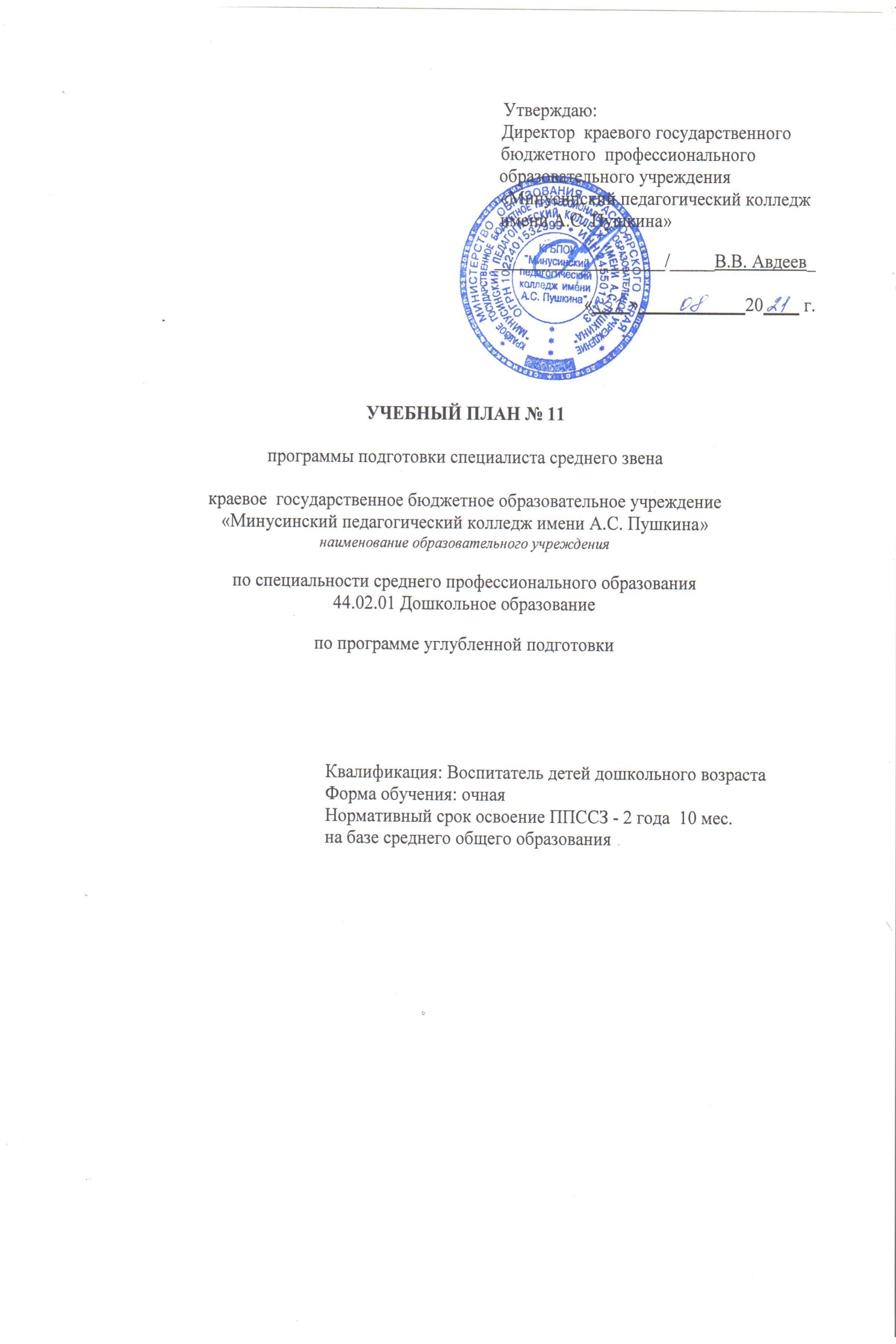 Пояснительная запискаК учебному плану № 111.1. Нормативная база реализации основной профессиональной образовательной программы специальности 44.02.01 Дошкольное образованиеНастоящий учебный план программы  подготовки специалистов среднего звена (далее - ППССЗ) Краевого государственного бюджетного профессиональное образовательное учреждение «Минусинский педагогический колледж имени А.С. Пушкина» (далее – Колледж) разработан на основе:- Федерального закона от 29.12.2012 № 273-ФЗ (ред. от 08.12.2020) «Об образовании в Российской Федерации» (с изм. и доп., вступ. в силу с 01.01.2021); - Приказа Министерства образования и науки Российской Федерации от 14.06.2013№ 464  (ред. от 28.08.2020) «Об утверждении Порядка организации и осуществления образовательной деятельности по образовательным программам среднего профессионального образования»;- Приказа Министерства образования и науки Российской Федерации от 16.08.2013 № 968 (ред. от 10.11.2020) «Об утверждении Порядка проведения государственной итоговой аттестации по образовательным программам среднего профессионального образования»;- Закона Красноярского края от 26.06.2014 № 6-2519(ред. от 24.12.2020) «Об образовании в Красноярском крае»;- Устава Колледжа.При разработке учебного плана учтены требования и запросы работодателей г. Минусинска и южных территорий Красноярского края, особенностей развития региона, культуры, экономики, технологий и социальной сферы в рамках, установленных настоящим федеральным государственным образовательным стандартом.1.2. Организация учебного процесса и режим занятийВ план учебного процесса включены все учебные дисциплины, междисциплинарные курсы (далее – МДК), профессиональные модули (далее – ПМ), входящие в обязательную часть циклов, и учебные дисциплины и МДК вариативной части ППССЗ, учебная и производственная практика (по профилю специальности, преддипломная), консультации. При формировании учебного плана распределен весь объем времени, отведенного на реализацию ППССЗ.Нормативный срок освоения ППССЗ специальности 44.02.01 Дошкольное образование в очной форме обучения составляет 147 недель (2 года 10 месяцев), в том числе: - теоретическое обучение - 86 недель, - учебная и производственная практика (по профилю специальности) -23 недели,  - производственная практика (преддипломная) - 4 недели, - промежуточная аттестация - 5 недель, - государственная итоговая аттестация - 6 недель, - каникулы - 23 недели.Максимальная учебная нагрузка - 4644 часа, в том числе обязательных учебных занятий - 3096 часов, практики - 828 часов.Продолжительность учебной недели – шестидневная; продолжительность занятий – 45 минут. Максимальный объем учебной нагрузки составляет 54 академических часа в неделю. Из них – 36 часов максимальный объем аудиторной нагрузки, 18 – внеаудиторной (самостоятельной) учебной работы по освоению ППССЗ. По графику учебного процесса учебный год начинается 1 сентября. Общая продолжительность каникул при освоении основной профессиональной образовательной программы составляет 23  недели: в первый год обучения 11 недель (2 недели в зимний период); второй год - 10 недель (2 недели в зимний период), третий год – 2 недели.Самостоятельная работа обучающихся планируется преподавателями в объеме, предусмотренном учебным планом. Самостоятельная работа обучающихся проверяется текущим контролем (устные ответы, тестирование, контрольные работы, практикоориентированные задания) и на промежуточной аттестации (зачет, дифференцированный зачет, экзамен, курсовая работа).На весь период обучения запланирована 1 курсовая работа. Курсовая работа выполняется на 2 курсе. Выполнение курсового проекта (работы)  рассматривается как вид учебной деятельности по профессиональному модулю (модулям) или дисциплине (дисциплинам) профессионального учебного цикла и реализуется в пределах времени, отведённого на ее изучение. Учебный план включает изучение следующих учебных циклов. Общий гуманитарный и социально-экономический учебный цикл включает семь дисциплин: пять базовых («Основы философии», «Психология общения», «История», «Иностранный язык», «Физическая культура») и две вариативных («Русский язык и культура речи», курс по выбору «Литература» / «МХК»),Математический и общий естественнонаучный учебный цикл включает три дисциплины: две базовые («Математика», «Информатика и информационно-коммуникационные технологии в профессиональной деятельности») и одна вариативная «ТСО в профессиональной деятельности»).Профессиональный учебный цикл содержит шесть общепрофессиональных дисциплин базовых («Педагогика», «Психология», «Возрастная анатомия, физиология и гигиена», «Правовое обеспечение профессиональной деятельности», «Теоретические основы дошкольного образования», «Безопасность жизнедеятельности») и шесть общепрофессиональных дисциплин вариативной части («Основы специальной психологии и педагогики», «Основы логопедии с практикумом по звукопроизношению», «Грамматико-орфографический практикум с каллиграфией», «Основы учебно-исследовательской деятельности студентов», «Основы педагогического мастерства»).В профессиональный цикл входят пять профессиональных модулей, содержащих междисциплинарные курсы: ПМ.01 Организация мероприятий, направленных на укрепление здоровья ребенка и его физического развития (МДК.01.01 Медико-биологические и социальные основы здоровья; МДК.01.02 Теоретические и методические основы физического воспитания и развития детей раннего и дошкольного возраста; МДК.01.03 Практикум по совершенствованию двигательных умений и навыков);ПМ.02 Организация различных видов деятельности и общения детей (МДК.02.01 Теоретические и методические основы организации игровой деятельности детей раннего и дошкольного возраста; МДК.02.02 Теоретические и методические основы организации трудовой деятельности дошкольников; МДК.02.03 Теоретические и методические основы организации продуктивных видов деятельности детей дошкольного возраста; МДК.02.04 Практикум по художественной обработке материалов и изобразительному искусству; МДК.02.05 Теория и методика музыкального воспитания с практикумом; МДК.02.06 Психолого-педагогические основы организации общения детей дошкольного возраста); МДК.02.07 Основы робототехники и легоконструирования с детьми дошкольного возраста;  МДК.02.08 Основы театрализованной деятельности; МДК.02.09 Теоретические и организационные основы формирования у детей дошкольного возраста  навыков безопасного участия в дорожном движении с практикумом).ПМ.03 Организация занятий по основным общеобразовательным программам дошкольного образования (МДК.03.01 Теоретические основы организации обучения в разных возрастных группах; МДК.03.02 Теория и методика развития речи у детей; МДК.03.03 Теория и методика экологического образования дошкольников; МДК.03.04 Теория и методика математического развития)ПМ.04 Взаимодействие с родителями (лицами, их заменяющими) и сотрудниками образовательной организации (МДК.04.01Теоретические и методические основы взаимодействия воспитателя с родителями (лицами, их заменяющими) и сотрудниками дошкольной образовательной организации);ПМ.05 Методическое обеспечение образовательного процесса (МДК.05.01 Теоретические и прикладные аспекты методической работы воспитателя детей дошкольного возраста; МДК.05.02 Современные образовательные технологии в ДОО).Дисциплина «Физическая культура» предусматривает еженедельно 2 часа обязательных аудиторных занятий и 2 часа самостоятельной учебной нагрузки (за счет различных форм внеаудиторных занятий в клубах, секциях).Для проведения практических работ предусмотрено деление группы на подгруппы.Занятия по учебной дисциплине «Иностранный язык» проводятся в подгруппах.Для подгрупп девушек часть учебного времени (48 часов) дисциплины «Безопасность жизнедеятельности», отведенного на изучение основ военной службы, используется на освоение основ медицинских знаний.Учебным планом предусмотрены консультации для обучающихся из расчета 4 часа на одного обучающегося на каждый учебный год. Формы проведения консультаций могут быть групповыми, индивидуальными, письменными или устными (определяются преподавателем).Практика является обязательным разделом ППССЗ. Она представляет собой вид учебной деятельности, направленной на формирование, закрепление, развитие практических навыков и компетенции в процессе выполнения определенных видов работ, связанных с будущей профессиональной деятельностью. При реализации ППССЗ предусматриваются следующие виды практик: учебная и производственная.Производственная практика состоит из двух этапов: практики по профилю специальности и преддипломной практики.Учебная практика и производственная практика (по профилю специальности) проводятся Колледжем при освоении обучающимися профессиональных компетенций в рамках профессиональных модулей и реализовываются как концентрированно в несколько периодов, так и рассредоточено, чередуясь с теоретическими занятиями в рамках профессиональных модулей.Учебная и производственная практика (по профилю специальности) проводится на базе Колледжа, в образовательных учреждениях города Минусинска и юга Красноярского края.Производственная практика (преддипломная) реализуется обучающимися на третьем курсе (6 семестр). Базами практики являются образовательные учреждения города Минусинска, Красноярского края, республики Хакасия, Тыва. Практикоориентированность учебного плана составляет 59%.1.3. Формирование вариативной части ППССЗ ФГОС СПО специальности 44.02.01 Дошкольное образование предусмотрено 936 часов вариативной части (аудиторных) на расширение и (или) углубление умений и знаний, определяемых содержанием обязательной части, получения дополнительных компетенций, умений и знаний, необходимых для обеспечения конкурентоспособности выпускника в соответствии с запросами регионального рынка труда и возможностями продолжения обучения.Содержание вариативной части программы подготовки специалистов среднего звена специальности 44.02.01 Дошкольное образование ориентировано на требования работодателей дошкольных образовательных организаций южной зоны районов Красноярского края. Часы вариативной части ППССЗ (599 часов) использованы на введение дополнительных дисциплин и междисциплинарных курсов. В общий гуманитарный и социально-экономический учебный цикл введены дисциплины:- ОГСЭ.06 Русский язык и культура речи (68 часов);- ОГСЭ.07.01 Литература/ ОГСЭ.07.02 МХК (36 часов).В математический и общий естественнонаучный учебный цикл введены дисциплины:- ЕН.03 ТСО в профессиональной деятельности (51 час);В цикл общепрофессиональных дисциплин включены:- ОП.07 Основы специальной психологии и педагогики (48 часов) - ОП.08 Основы логопедии с практикумом по звукопроизношению (48 часов); - ОП.09 Грамматико-орфографический практикум с каллиграфией (72 часа); - ОП.10 Основы учебно – исследовательской деятельности студентов (42 часа); - ОП.11 Основы педагогического мастерства (48 часов);В профессиональные модули для формирования профессиональных компетенций, соответствующих основным ВПД, введены междисциплинарные курсы: - МДК.02.07 Основы робототехники и легоконструирования с детьми дошкольного возраста(36 часов);  - МДК.02.08 Основы театрализованной деятельности (63 часа);- МДК 02.09 Теоретические и организационные основы формирования у детей дошкольного  возраста навыков безопасного участия в дорожном движении с практикумом (39 часов);- МДК.05.02 Современные образовательные технологии в ДОО (48 часов).337 часов вариативной части использовано для расширения и углубление умений и знаний по учебным дисциплинам, междисциплинарным курсам обязательной части ФГОС СПО: Общий гуманитарный и социально-экономический учебный цикл - ОГСЭ. 02 Психология общения;- ОГСЭ.03 История.Математический и общий естественнонаучный учебный цикл - ЕН.01 Математика;- ЕН.02 Информатика и информационно-коммуникационные технологии в профессиональной деятельности.Общепрофессиональные дисциплины - ОП.01 Педагогика;- ОП.02 Психология;- ОП.03 Возрастная анатомия, физиология и гигиена;- ОП.05 Теоретические основы дошкольного образования;- ОП.06 Безопасность жизнедеятельности.Профессиональные модули:- ПМ.01 Организация мероприятий, направленных на укрепление здоровья ребенка и его физического развития;- ПМ.02 Организация различных видов деятельности и общения детей;- ПМ.03 Организация занятий по основным общеобразовательным программам дошкольного образования;- ПМ.04 Взаимодействие с родителями (лицами, их заменяющими) и сотрудниками образовательной организации;- ПМ.05 Методическое обеспечение образовательного процесса.1.4. Порядок аттестации обучающихсяПромежуточная аттестация регламентируется Положением о текущем контроле успеваемости и промежуточной аттестации обучающихся, которая проходит непосредственно после завершения освоения программ профессиональных модулей и/или учебных дисциплин, а также после изучения МДК и прохождения учебной и (или) производственной практики (по профилю специальности) в составе профессионального модуля.Конкретные формы и процедуры промежуточной аттестации по каждой учебной дисциплине, МДК, профессиональному модулю отражены в учебном плане. Если учебная дисциплина, МДК, профессиональный модуль осваиваются в течение нескольких семестров, то промежуточная аттестация может не планироваться на каждый семестр. Промежуточная аттестация в форме экзамена проводится в день, освобожденный от других форм учебной нагрузки. Промежуточная аттестация в форме зачета или дифференцированного зачета проводится за счет часов, отведенных на освоение соответствующей учебной дисциплины или МДК. Для промежуточной аттестации обучающихся по учебным дисциплинам и междисциплинарным курсам создаются экзаменационные комиссии из преподавателя учебной дисциплины, междисциплинарного курса и внешних экспертов - преподаватели смежных дисциплин, курсов. Для максимального приближения программ промежуточной аттестации обучающихся по профессиональным модулям к условиям их будущей профессиональной деятельности к экзаменам по профессиональным модулям в качестве внештатных экспертов привлекаются работодатели из образовательных учреждений г. Минусинска.В учебном году планируется промежуточная аттестация по составным элементам программы профессионального модуля: по МДК – дифференцированный зачет или экзамен, по учебной практике зачет или дифференцированный зачет, по производственной практике – дифференцированный зачет; если профессиональный модуль содержит несколько МДК, возможно проведение комплексного экзамена или комплексного дифференцированного зачета МДК в составе этого модуля. Согласно учебному плану в каждом учебном году количество экзаменов не превышает 8, а количество зачетов – 10 (без учета зачетов по физической культуре). Когда дни экзаменов чередуются с днями учебных занятий, время на подготовку к экзамену не выделяется. Если 2 экзамена запланированы в рамках одной календарной недели без учебных занятий между ними, для подготовки ко второму экзамену, в т. ч. для проведения консультаций, выделяется 2 дня.В учебном плане спланированы следующие формы промежуточной аттестации, представленные в таблице:  Формы промежуточной аттестации Специальность 44.02.01 Дошкольное образование. Учебный план №11 (2021-2024)Государственная итоговая аттестация включает подготовку и защиту выпускной квалификационной работы (дипломная работа, дипломный проект). Учебным планом предусмотрено 4 недели на подготовку выпускной квалификационной работы (дипломная работа, дипломный проект) и 2 недели на защиту выпускной квалификационной работы (дипломная работа, дипломный проект).К государственной итоговой аттестации допускается обучающийся, не имеющий академической задолженности и в полном объеме выполнивший учебный план или индивидуальный учебный план.Форма и порядок проведения государственной итоговой аттестации определяется Положением о государственной итоговой аттестации выпускников КГБПОУ "Минусинский педагогический колледж имени А.С. Пушкина".2. Сводные данные по бюджету времени (в неделях) для очной формы обученияУчебный план №114. Перечень кабинетов, лабораторий и других помещенийКабинеты:гуманитарных и социально-экономических дисциплин;педагогики и психологии;физиологии, анатомии и гигиены;иностранного языка;теории и методики физического воспитания;теоретических и методических основ дошкольного образования;изобразительной деятельности и методики развития детского изобразительного творчества;музыки и методики музыкального воспитания;безопасности жизнедеятельности.Лаборатории:информатики и информационно-коммуникационных технологий;медико-социальных основ здоровья.Спортивный комплекс:спортивный зал;открытый стадион широкого профиля с элементами полосы препятствий;стрелковый тир (электронный).Залы:библиотека, читальный зал с выходом в сеть Интернет;актовый зал.ИндексНаименование циклов, дисциплин, профессиональных модулей, МДК, практикФормы промежуточной аттестацииСеместрыСеместрыСеместрыСеместрыСеместрыСеместрыИндексНаименование циклов, дисциплин, профессиональных модулей, МДК, практикФормы промежуточной аттестации1 сем2 сем3 сем4 сем5 сем6 семОГСЭ. 00Общий гуманитарный и социально-экономический учебный цикл8з/5дз/-ОГСЭ. 01Основы философиикдз1кдзОГСЭ. 02Психология общениякдз1кдзОГСЭ. 03ИсториядздзОГСЭ. 04Иностранный язык-/-/з/-/-/дзздзОГСЭ. 05Физическая культураз/з/з/з/з/зззззззОГСЭ. 06Русский язык и культура речидздзОГСЭ. 07.01Литератураз зОГСЭ.07.02Мировая художественная культураз зЕН. 00Математический и общий естественнонаучный учебный цикл-/1дз/2эЕН.01МатематикаээЕН. 02Информатика и информационно-коммуникационные технологии в профессиональной деятельности-/ээЕН. 03ТСО в профессиональной деятельности-/дздзП.00Профессиональный учебный цикл5з/14дз/3кэ
14э/ (5эм)ОП.00Общепрофессиональные дисциплины1з/6дз/1кдз/2эОП.01Педагогика-/ээОП. 02ПсихологиядздзОП. 03Возрастная анатомия, физиология и гигиена-/ээОП. 04Правовое обеспечение профессиональной деятельностидздзОП. 05Теоретические основы дошкольного образованиядздзОП. 06Безопасность жизнедеятельности-/ззОП. 07Основы специальной психологии и педагогики-/кдз2кдзОП. 08Основы логопедии с практикумом по звукопроизношениюкдз2кдзОП.09Грамматико-орфографический практикум с каллиграфией-/дздзОП.10Основы учебно-исследовательской деятельности-/дздзОП.11Основы педагогического мастерства-/дздзПМ. 00Профессиональные модули4з/8дз/3кэ 12э (5эм)ПМ. 01Организация мероприятий направленных на укрепление здоровья ребенка и его физического развития1з/2дз/3э(1эм)*МДК.01.01Медико-биологические  и социальные основы здоровья-/ээМДК.01.02Теоретические и методические основы физического воспитания и развития детей раннего и дошкольного возраста-/-/ээМДК. 01.03Практикум по совершенствованию двигательных умений и навыков-/дздзУП. 01.00Учебная практика/ззПП. 01. 00Производственная практика (по профилю специальности)дздзПМ. 02Организация различных видов деятельности и общения детей 1з/3дз/2э/2кэ (1эм)*МДК. 02.01Теоретические и методические основы организации игровой деятельности детей раннего и дошкольного возраста-/-/кэ2кэМДК. 02.02Теоретические и методические основы организации трудовой деятельности дошкольниковдздзМДК. 02.03Теоретические и  методические основы организации продуктивных видов деятельности детей дошкольного возраста-/-/кэ1кэМДК. 02.04Практикум по художественной обработке материалов и изобразительному искусству-/-/кэ1кэМДК. 02.05Теория и методика музыкального воспитания с практикумом -/-/ээМДК. 02.06Психолого-педагогические основы организации общения детей дошкольного возраста-/дздзМДК. 02.07Основы робототехники и легоконструирования с детьми дошкольного возрастакэ1кэМДК. 02.08 Основы театрализованной деятельности-/кэ2кэМДК 02.09Теоретические и организационные основы формирования у детей дошкольного возраста навыков безопасного участия в дорожном движении с практикумом-/кэ2кэУП. 02.00Учебная практика-/ззПП. 02.00Производственная практика (по профилю специальности)-/дздзПМ. 03Организация занятий по основным общеобразовательным программам дошкольного образования Классное руководство1з/1дз/5э (1эм)*МДК. 03.01Теоретические основы организации обучения в разных возрастных группах-/ээМДК. 03. 02Теория и методика развития речи у детей-/-/-эдзэМДК. 03. 02Теория и методика экологического образования дошкольников -/-/ээМДК. 03. 02Теория и методика математического развития-/-/ээУП. 03.00Учебная практиказзПП. 03.00Производственная практика (по профилю специальности)дздзПМ. 04Взаимодействие с родителями (лицами, их заменяющими) и сотрудниками образовательной организации -/1дз/2э (1дэм)*МДК.04.01МДК.04.01. Теоретические и методические основы взаимодействия воспитателя с родителями (лицами, их заменяющими) и сотрудниками дошкольной образовательной организации -/ээУП. 04.00Учебная практикакдзкдзПП. 04.00Производственная практика (по профилю специальности)кдзкдзПМ.05Методическое обеспечение образовательного процесса1з/1дз/1кэ 1э(1эм)*МДК.05.01Теоретические и прикладные аспекты методической работы воспитателя детей дошкольного возраста-/кэкэМДК.05.02Современные образовательные технологии в ДОО-/кэкэУП. 05.00Учебная практиказзПП. 05.00Производственная практика (по профилю специальности)дздзКурсыОбучение по дисциплинам и междисциплинарным курсамУчебная практикаПроизводственная практикаПроизводственная практикаПромежуточная аттестацияГосударственная итоговая аттестацияКаникулыВсего(по курсам)КурсыОбучение по дисциплинам и междисциплинарным курсамУчебная практикапо профилю специальности преддипломнаяПромежуточная аттестацияГосударственная итоговая аттестацияКаникулыВсего(по курсам)123456789I курс353311152II курс274821052III курс240,64,4426243Всего867,615,445623147